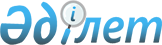 2020-2022 жылдарға арналған Бородулиха ауданының Зубаир ауылдық округінің бюджеті туралы
					
			Күшін жойған
			
			
		
					Шығыс Қазақстан облысы Бородулиха аудандық мәслихатының 2020 жылғы 16 қаңтардағы № 46-9-VI шешімі. Шығыс Қазақстан облысының Әділет департаментінде 2020 жылғы 20 қаңтарда № 6605 болып тіркелді. Күші жойылды - Шығыс Қазақстан облысы Бородулиха аудандық мәслихатының 2021 жылғы 19 қаңтардағы № 2-9-VII шешімімен.
      Ескерту. Күші жойылды - Шығыс Қазақстан облысы Бородулиха аудандық мәслихатының 19.01.2021 № 2-9-VII шешімімен (01.01.2021 бастап қолданысқа енгізіледі).

      ЗҚАИ-ның ескертпесі.

      Құжаттың мәтінінде түпнұсқаның пунктуациясы мен орфографиясы сақталған.
      Қазақстан Республикасының 2008 жылғы 4 желтоқсандағы Бюджет кодексінің 9-1-бабының 2-тармағына, 75-бабының 2-тармағына, "Қазақстан Республикасындағы жергілікті мемлекеттік басқару және өзін-өзі басқару туралы" Қазақстан Республикасының 2001 жылғы 23 қаңтардағы Заңының 6 бабы 1-тармағының 1) тармақшасына, "2020-2022 жылдарға арналған аудандық бюджет туралы" Бородулиха аудандық мәслихатының 2019 жылғы 25 желтоқсандағы № 45-5-VI (Нормативтік құқықтық актілерді мемлекеттік тіркеу тізілімінде 6500 нөмірімен тіркелген) шешіміне сәйкес, Бородулиха аудандық мәслихаты ШЕШІМ ҚАБЫЛДАДЫ:
      1. 2020-2022 жылдарға арналған Зубаир ауылдық округінің бюджеті тиісінше 1, 2, 3-қосымшаларға сәйкес, соның ішінде 2020 жылға мынадай көлемдерде бекітілсін:
      1) кірістер – 15647 мың теңге, соның ішінде:
      салықтық түсімдер – 982 мың теңге;
      салықтық емес түсімдер – 0 теңге;
      негізгі капиталды сатудан түсетін түсімдер – 0 теңге;
      трансферттер түсімі – 14665 мың теңге;
      2) шығындар – 15647 мың теңге;
      3) таза бюджеттік кредиттеу – 0 теңге; 
      4) қаржы активтерімен операциялар бойынша сальдо – 0 теңге;
      5) бюджет тапшылығы (профициті) – 0 теңге;
      6) бюджет тапшылығын қаржыландыру (профицитін пайдалану) – 0 теңге.
      2. 2020 жылға арналған Зубаир ауылдық округ бюджетіне аудандық бюджеттен берілетін бюджеттік субвенцияның көлемі 14665 мың теңге сомасында ескерілсін. 
      3. Осы шешім 2020 жылғы 1 қаңтардан бастап қолданысқа енгізіледі. 2020 жылға арналған Зубаир ауылдық округінің бюджеті 2021 жылға арналған Зубаир ауылдық округінің бюджеті 2022 жылға арналған Зубаир ауылдық округінің бюджеті
					© 2012. Қазақстан Республикасы Әділет министрлігінің «Қазақстан Республикасының Заңнама және құқықтық ақпарат институты» ШЖҚ РМК
				
      Сессия  төрағасы 

А.  Кудушев

      Аудандық  мәслихат хатшысы 

У.  Майжанов
Бородулиха аудандық 
мәслихатының 2020 жылғы 
16 қаңтары № 46-9-VI 
шешіміне 1 қосымша
Санаты
Санаты
Санаты
Санаты
Сома (мың теңге)
Сыныбы
Сыныбы
Сыныбы
Сома (мың теңге)
Ішкі сыныбы
Ішкі сыныбы
Сома (мың теңге)
Кiрiстер атауы
Сома (мың теңге)
I.КІРІСТЕР
15647
1
Салықтық түсiмдер
982
01
Табыс салығы
4
2
Жеке табыс салығы
4
04
Меншікке салынатын салықтар
978
1
Мүлiкке салынатын салықтар
7
3
Жер салығы
26
4
Көлiк құралдарына салынатын салық
945
2
Салықтық емес түсімдер
0
3
Негізгі капиталды сатудан түсетін түсімдер
0
4
Трансферттер түсімі
14665
02
 Мемлекеттiк басқарудың жоғары тұрған органдарынан түсетiн трансферттер
14665
3
Аудандардың (облыстық маңызы бар қаланың) бюджетінен трансферттер
14665
Функционалдық топ
Функционалдық топ
Функционалдық топ
Функционалдық топ
Функционалдық топ
Сома (мың теңге)
Кіші функция
Кіші функция
Кіші функция
Кіші функция
Сома (мың теңге)
Бюджеттік бағдарламалардың әкімшісі
Бюджеттік бағдарламалардың әкімшісі
Бюджеттік бағдарламалардың әкімшісі
Сома (мың теңге)
Бағдарлама
Бағдарлама
Сома (мың теңге)
Атауы
Сома (мың теңге)
II. ШЫҒЫНДАР
15647
01
Жалпы сипаттағы мемлекеттiк қызметтер
13441
1
Мемлекеттi басқарудың жалпы функцияларын орындайтын өкiлдi, атқарушы және басқа органдар
13441
124
Аудандық маңызы бар қала, ауыл, кент, ауылдық округ әкімінің аппараты
13441
001
Аудандық маңызы бар қала, ауыл, кент, ауылдық округ әкімінің қызметін қамтамасыз ету жөніндегі қызметтер
13441
06
Әлеуметтiк көмек және әлеуметтiк қамсыздандыру
500
9
Әлеуметтiк көмек және әлеуметтiк қамтамасыз ету салаларындағы өзге де қызметтер 
500
124
Аудандық маңызы бар қала, ауыл, кент, ауылдық округ әкімінің аппараты
500
026
Жергілікті деңгейде халықты жұмыспен қамтуды қамтамасыз ету
500
07
Тұрғын үй-коммуналдық шаруашылық
1006
3
Елді мекендерді көркейту
1006
124
Аудандық маңызы бар қала, ауыл, кент, ауылдық округ әкімінің аппараты
1006
008
Елді мекендердегі көшелерді жарықтандыру 
856
009
Елді мекендердің санитариясын қамтамасыз ету
250
12
Көлiк және коммуникация
600
1
Автомобиль көлiгi
600
124
Аудандық маңызы бар қала, ауыл, кент, ауылдық округ әкімінің аппараты
600
013
Аудандық маңызы бар қалаларда, ауылдарда, кенттерде, ауылдық округтерде автомобиль жолдарының жұмыс істеуін қамтамасыз ету
600
ІІІ. Таза бюджеттік кредиттеу
0
IV. Қаржы активтермен операциялар бойынша сальдо
0
Қаржы активтерін сатып алу
0
Мемлекеттiң қаржы активтерiн сатудан түсетiн түсiмдер 
0
V. Бюджет тапшылығы (профициті)
0
VI. Бюджет тапшылығын қаржыландыру (профицитін пайдалану)
0Бородулиха аудандық 
мәслихатының  2020 жылғы 
16 қаңтары  № 46-9-VI 
шешіміне 2 қосымша
Санаты
Санаты
Санаты
Санаты
Сома (мың теңге)
Сыныбы
Сыныбы
Сыныбы
Сома (мың теңге)
Ішкі сыныбы
Ішкі сыныбы
Сома (мың теңге)
Кiрiстер атауы
Сома (мың теңге)
I.КІРІСТЕР
16215
1
Салықтық түсiмдер
1017
04
Меншікке салынатын салықтар
1017
1
Мүлiкке салынатын салықтар
7
3
Жер салығы
27
4
Көлiк құралдарына салынатын салық
983
Салықтық емес түсімдер
0
Негізгі капиталды сатудан түсетін түсімдер
0
2
Трансферттер түсімі
15198
3
02
 Мемлекеттiк басқарудың жоғары тұрған органдарынан түсетiн трансферттер
15198
4
3
Аудандардың (облыстық маңызы бар қаланың) бюджетінен трансферттер
15198
Функционалдық топ
Функционалдық топ
Функционалдық топ
Функционалдық топ
Функционалдық топ
Сома (мың теңге)
Кіші функция
Кіші функция
Кіші функция
Кіші функция
Сома (мың теңге)
Бюджеттік бағдарламалардың әкімшісі
Бюджеттік бағдарламалардың әкімшісі
Бюджеттік бағдарламалардың әкімшісі
Сома (мың теңге)
Бағдарлама
Бағдарлама
Сома (мың теңге)
Атауы
Сома (мың теңге)
II. ШЫҒЫНДАР
16215
01
Жалпы сипаттағы мемлекеттiк қызметтер
13844
1
Мемлекеттi басқарудың жалпы функцияларын орындайтын өкiлдi, атқарушы және басқа органдар
13844
124
Аудандық маңызы бар қала, ауыл, кент, ауылдық округ әкімінің аппараты
13844
001
Аудандық маңызы бар қала, ауыл, кент, ауылдық округ әкімінің қызметін қамтамасыз ету жөніндегі қызметтер
13844
06
Әлеуметтiк көмек және әлеуметтiк қамсыздандыру
535
9
Әлеуметтiк көмек және әлеуметтiк қамтамасыз ету салаларындағы өзге де қызметтер 
535
124
Аудандық маңызы бар қала, ауыл, кент, ауылдық округ әкімінің аппараты
535
026
Жергілікті деңгейде халықты жұмыспен қамтуды қамтамасыз ету
535
07
Тұрғын үй-коммуналдық шаруашылық
1188
3
Елді мекендерді көркейту
1188
124
Аудандық маңызы бар қала, ауыл, кент, ауылдық округ әкімінің аппараты
1188
008
Елді мекендердегі көшелерді жарықтандыру 
925
009
Елді мекендердің санитариясын қамтамасыз ету
263
12
Көлiк және коммуникация
648
1
Автомобиль көлiгi
648
124
Аудандық маңызы бар қала, ауыл, кент, ауылдық округ әкімінің аппараты
648
013
Аудандық маңызы бар қалаларда, ауылдарда, кенттерде, ауылдық округтерде автомобиль жолдарының жұмыс істеуін қамтамасыз ету
648
ІІІ. Таза бюджеттік кредиттеу
0
IV. Қаржы активтермен операциялар бойынша сальдо
0
Қаржы активтерін сатып алу
0
Мемлекеттiң қаржы активтерiн сатудан түсетiн түсiмдер 
0
V. Бюджет тапшылығы (профициті)
0
VI. Бюджет тапшылығын қаржыландыру (профицитiн пайдалану)
0Бородулиха аудандық 
мәслихатының  2020 жылғы 
16 қаңтары  № 46-9-VI 
шешіміне 3 қосымша
Санаты
Санаты
Санаты
Санаты
Сома (мың теңге)
Сыныбы
Сыныбы
Сыныбы
Сома (мың теңге)
Ішкі сыныбы
Ішкі сыныбы
Сома (мың теңге)
Кiрiстер атауы
Сома (мың теңге)
I.КІРІСТЕР
16846
1
Салықтық түсiмдер
1058
04
Меншікке салынатын салықтар
1058
1
Мүлiкке салынатын салықтар
8
3
Жер салығы
28
4
Көлiк құралдарына салынатын салық
1022
2
Салықтық емес түсімдер
0
3
Негізгі капиталды сатудан түсетін түсімдер
0
4
Трансферттер түсімі
15788
02
Мемлекеттiк басқарудың жоғары тұрған органдарынан түсетiн трансферттер
15788
3
Аудандардың (облыстық маңызы бар қаланың) бюджетінен трансферттер
15788
Функционалдық топ
Функционалдық топ
Функционалдық топ
Функционалдық топ
Функционалдық топ
Сома (мың теңге)
Кіші функция
Кіші функция
Кіші функция
Кіші функция
Сома (мың теңге)
Бюджеттік бағдарламалардың әкімшісі
Бюджеттік бағдарламалардың әкімшісі
Бюджеттік бағдарламалардың әкімшісі
Сома (мың теңге)
Бағдарлама
Бағдарлама
Сома (мың теңге)
Атауы
Сома (мың теңге)
II. ШЫҒЫНДАР
16846
01
Жалпы сипаттағы мемлекеттiк қызметтер
14398
1
Мемлекеттi басқарудың жалпы функцияларын орындайтын өкiлдi, атқарушы және басқа органдар
14398
124
Аудандық маңызы бар қала, ауыл, кент, ауылдық округ әкімінің аппараты
14398
001
Аудандық маңызы бар қала, ауыл, кент, ауылдық округ әкімінің қызметін қамтамасыз ету жөніндегі қызметтер
14398
06
Әлеуметтiк көмек және әлеуметтiк қамсыздандыру
572
9
Әлеуметтiк көмек және әлеуметтiк қамтамасыз ету салаларындағы өзге де қызметтер 
572
124
Аудандық маңызы бар қала, ауыл, кент, ауылдық округ әкімінің аппараты
572
026
Жергілікті деңгейде халықты жұмыспен қамтуды қамтамасыз ету
572
07
Тұрғын үй-коммуналдық шаруашылық
1219
3
Елді мекендерді көркейту
1219
124
Аудандық маңызы бар қала, ауыл, кент, ауылдық округ әкімінің аппараты
1219
008
Елді мекендердегі көшелерді жарықтандыру 
943
009
Елді мекендердің санитариясын қамтамасыз ету
276
12
Көлiк және коммуникация
657
1
Автомобиль көлiгi
657
124
Аудандық маңызы бар қала, ауыл, кент, ауылдық округ әкімінің аппараты
657
013
Аудандық маңызы бар қалаларда, ауылдарда, кенттерде, ауылдық округтерде автомобиль жолдарының жұмыс істеуін қамтамасыз ету
657
ІІІ. Таза бюджеттік кредиттеу
0
IV. Қаржы активтермен операциялар бойынша сальдо
0
Қаржы активтерін сатып алу
0
Мемлекеттiң қаржы активтерiн сатудан түсетiн түсiмдер 
0
V. Бюджет тапшылығы (профициті)
0
VI. Бюджет тапшылығын қаржыландыру (профицитiн пайдалану)
0